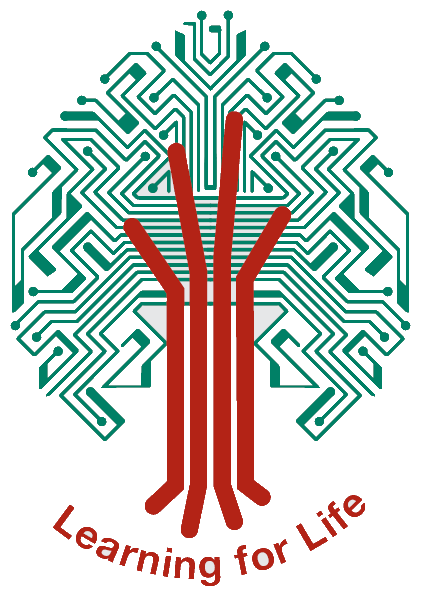 INDUCTION POLICYInductionThis policy applies to all employees and also, as appropriate, to volunteers agency staff and governors who will all receive a tailored induction programme which will include appropriate information, training, observation, and mentoring. Safeguarding Children and Child Protection will feature prominently in every induction programme. The first weeks and months are vital to the success of any appointment. The arrangements made for introducing a new employee, volunteer or governor to the duties of the post, and to the school as a whole, provide the foundation for successful and safe contribution to the school. The Induction Programme is designed to help new employees, volunteers and governors become familiar with the requirements of their position and learn about the Academy culture, ethos and working practices effectively and efficiently so that they become knowledgeable and confident as quickly as possible. The Induction Programme should be cross- referenced to the NQT Induction requirements and probationary periods for support staff, as appropriate. The induction process will:Provide information and training on the Academy’s policies and procedures Provide Child Protection training and assess its effectiveness Enable the colleague to contribute to improving and developing the overall effectiveness of the Academy, raising student achievement, and meeting the needs of students, parents and the wider community Contribute to the colleague’s sense of job satisfaction and personal achievement Explain the Welland Park Code of Conduct to ensure that all staff, volunteers and governors new to the Academy understand what is expected of them at the Academy and gain support to achieve those expectations Identify and address any specific training needs The induction programme will include: an induction checklist of the policies, procedures and training to be covered details of help and support available details of work shadowing, if appropriate a diary of induction meetings details of other relevant individuals with responsibility for induction e.g. the designated mentor or supervisor Management & Organisation of InductionResponsibility for Induction: The Assistant Principal is responsible for the overall management and organisation of induction of new teaching employees, supply teachers, and agency staff The Assistant Principal/Finance Director are responsible for the overall management and organisation of induction of volunteers / support staff and estate staff.The Principal/Finance Director are responsible for the overall management and organisation of induction of Governors The person responsible for induction should:Make arrangements to ensure that a new member of staff, volunteer or governor is welcomed. Ensure that immediate needs are identified before taking up the position where possible. Provide, if appropriate, a tour of the school and information about facilities, answering questions and giving practical advice Introduce key personnel Ensure that an Induction Programme is provided, delivered and evaluated. Induction ProgrammeThe person responsible for induction should ensure that an Induction Programme is provided personally, or by the line manager or mentor, or another person with delegated responsibility, which will include: a statement of training needs, in particular Child Protection and Health and Safety a training timetable a checklist of the policies and procedures to be understood details of help and support available (Staff Handbook)a diary of support meetings (Agreed at a later date, based on availability)details of other relevant individuals with responsibility for induction e.g. the designated mentor or line manager Induction programmes should be tailored to specific individuals. Areas which should be considered for each category of staff are set out below. These are not intended to be exhaustive and careful consideration should be given in relation to each post and the experience of the post holder. Supply Teachers & Agency StaffAll new supply teachers and agency staff should be given appropriate induction advice, training and resources by the Assistant Principal / Admissions and Cover Assistant. This should include: Safeguarding children and children protection policy and Part 1 of Keeping Children Safe in Education(KCSIE) Health & Safety, Fire and emergency procedures Behaviour management policy Relevant information on curriculum, schedules and timetables Teaching Staff All new staff should be given appropriate induction advice, training and resources by the Assistant Principal / Head of Department. This should include: Safeguarding children and children protection and Part 1 of Keeping Children Safe in Education(KCSIE)Health & Safety, Fire and emergency procedures Policy documents, including School Improvement Plan Year group schemes of work Data schedules and key pointsClass lists Information on whole school and year group resources, including ICT Timetables Teaching assistants All new staff should be given appropriate induction advice, training and resources by the SENDCO / HLTA. This should include: Safeguarding children and children protection and Part 1 of Keeping Children Safe in Education Health & Safety, Fire and emergency procedures Policy documents, including School Improvement Plan Year group schemes of work, as appropriateData schedules and key pointsClass lists Information on whole school and year group resources, including ICT Timetables Administrative StaffAll new staff should be given appropriate induction advice, training and resources by the DFO/HR Manager. This should include: Safeguarding children and children protection and Part 1 of Keeping Children Safe in Education Health & Safety, Fire and emergency procedures School administrative systems and procedures Specific job related training Cleaning Staff & Estate StaffAll new staff should be given appropriate induction advice, training and resources by the relevant Supervisors. This should include: Safeguarding children and children protection and Part 1 of Keeping Children Safe in Education Health & Safety, Fire and emergency procedures Specific job related training such as manual handling, use of ladders or kitchen safety Cover SupervisorsAll new staff should be given appropriate induction advice, training and resources by an Assistant Principal.  This should include: Safeguarding children and children protection and Part 1 of Keeping Children Safe in Education Health & Safety, Fire and emergency procedures Specific job related training such as behaviour management GovernorsAll new Governors should be given appropriate induction advice, training and resources by the Clerk to Governors/Principal/DFO. This may include: Safeguarding children and children protection and Part 1 of Keeping Children Safe in Education Health & Safety, Fire and emergency procedures Current relevant school information, policy documents and School Improvement Plan data. Access to the Governor Development Service (GDS)School brochure including staffing, Ofsted and school performance data Job DescriptionsDates and times of whole governing body and subcommittee meetings Access and information of previous governing body minutes Information and access to governor training courses. VolunteersAll new volunteers should be given appropriate induction advice, training and resources by a member of the Leadership Team.  This should include: Safeguarding children and children protection and Part 1 of Keeping Children Safe in Education Health & Safety, Fire and emergency procedures 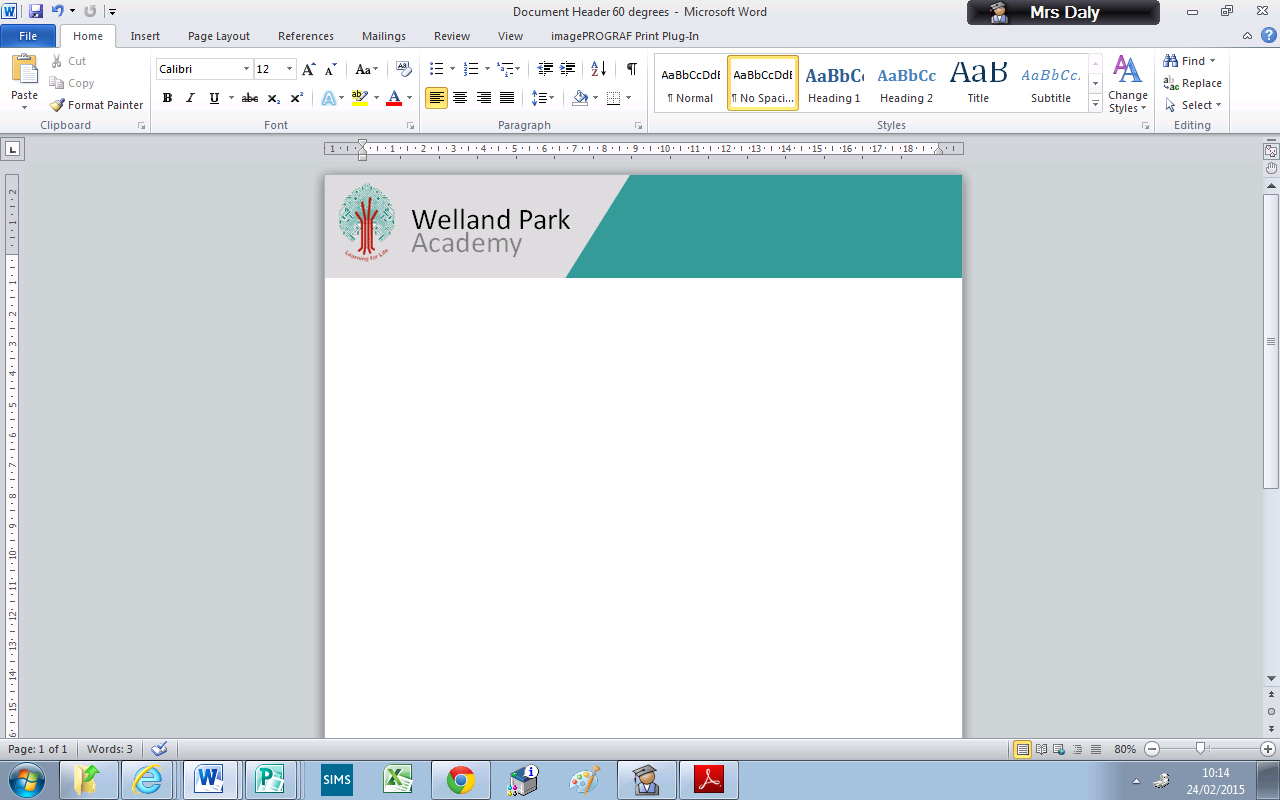 INDUCTION FOR NEW STARTERs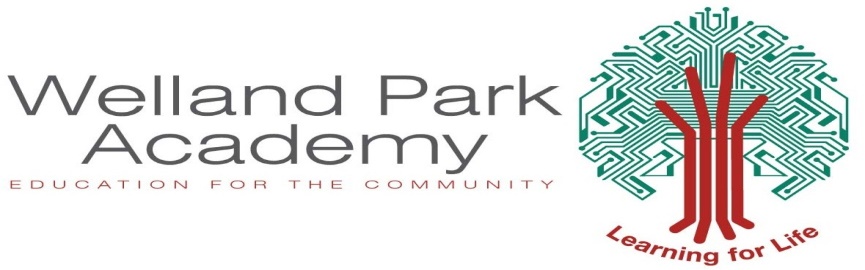 INDUCTION PROGRAMME Tasks completed :-Employees signature…………………………………………. Date………………………….Line Managers signature…………………………………… ..Date…………………………..Reference this policy is aligned to with LCCxx.xx.xxAgreed with Support Staff Trade UnionsXx.xx.xxAdopted by the Governing BodySep 2022Next Review DueSep 2024Agreed with Teacher Trade Unions and Professional Associationsxx.xx.xxGeneral InformationPurposeWelcome from the Principal, Assistant Principal & Line ManagerInfoActionsPurposeSign off Sheet for key Academy documents, PersonnelMust be returned, signedLog on to Blue Sky & Self assess vs. the teacher standardsTest your sign on’s Look through the Governor Development Services coursesTo see if you want trainingDeclarations of Interest formMust be returned, signed*Feedback collated via Microsoft forms for all Induction meetingsRequired Reading:PurposeWelcome to the Academy from the Principal (Website)InfoGovernors Code of Conduct (In the pack)InfoHealth & Safety Policy (Website)InfoEmergency Plan (In the pack)InfoPerformance Management Policy (In the pack)InfoSocial Media Policy (Website)InfoLink Governors (In the pack)InfoGovernor contact sheets (Emailed over)InfoTerm Dates (Emailed over)InfoGoverning Body Delegation Planner (In the pack)InfoTerms of Reference – Teaching & Learning (In the pack)InfoTerms of Reference – Operations (In the pack)InfoMap of the Academy (In the pack)InfoAcademy Calendar (In the pack)InfoGovernor visits form (In the pack)InfoSkills Audit (link sent)InfoDeclaration of Interests form (In the pack)InfoSchool Improvement Plan (In the pack)InfoPart 1 of Keeping Children Safe in Education (KCSIE) (in the pack)InfoKey Websites / ContactsLeicestershire Traded Services (LTS)Resources & Training OpportunitiesWebsite: http://leicestershiretradedservices.org.uk/Email: governors@leics.gov.ukTelephone: 0116 3056503National Governors Association (NGA)ResourcesWebsite: https://www.nga.org.uk/Home.aspxAsst. Principal – Cheryl GeraldSchool contactEmail: geraldc@wellandparkacademy.comPrincipal – Pete LeatherlandSchool contactEmail: leatherlandp@wellandparkacademy.comDirector of Finance and Operations – Martin TowersSchool contactEmail: towersm@wellandparkacademy.comPA to Principal/HR Manager – Nicki BurgessSchool contactEmail: burgessn@wellandparkacademy.comTASKMEMBER OF STAFFCOMPLETEDDAY 1 & 2Introduction to immediate colleagues Tour of AcademyEmergency evacuation-fire exitsSecurity arrangementsFirst Aid arrangementsHealth and Safety issuesCommunication and rmation systems (i.e. meetings, notice boards)-School matters-staffing/personnel issuesCPD – Performance ManagementConditions of service rmation (pay, payslips, hours of work, leave entitlements)Workplace rules (contact with students, time keeping, sickness reporting, use of telephone, photocopiers)Breaks and facilitiesEquipmentStaff HandbookWEEK 1 Codes of practice for dealing with studentsChild protection policy trainingPolicies e.g. equal opportunities, anti-bullyingTelephone callsCorrespondenceFiling and computer based systemsPostContact with visitorsComplaints On-going job training relevant to postStandards in relation to performance and conductMONTH 1Continues on job training relevant to postHealth and Safety to compliment Day 1 (if required)Policies to compliment week 1 (if required)Probation review meeting on a monthly basis 